Приложение 1к приказу МИД КР № 1-п/днпот «10» февраля 2020 г.Административный регламент государственной услуги«Получение идентификационной карты и общегражданского паспорта гражданина Кыргызской Республики образца 2006 года в загранучреждениях Кыргызской Республики» (пункт 15 главы 4 Единого реестра (перечня) государственных услуг, утвержденный постановлением Правительства Кыргызской Республикиот 10 февраля 2012 года № 85.)1. Общие положения1. Предоставление данной государственной услуги осуществляется загранучреждениями Кыргызской Республики (далее ЗУ) согласно приложению (Инструкции о порядке приема, оформления, доставки, персонификации, выдачи и учета идентификационной карты и общегражданского паспорта гражданина Кыргызской Республики образца 2006 года).2. Административный регламент государственной услуги соответствуют требованиям соответствующего стандарта, утвержденного постановлением Правительства Кыргызской Республики от 9 февраля 2015 года № 45 «О внесении дополнений в постановление Правительства Кыргызской Республики «Об утверждении стандартов государственных услуг, оказываемых физическим и юридическим лицам органами исполнительной власти, их структурными подразделениями и подведомственными учреждениями» от 3 июня 2014 года № 303».3. Ключевые параметры, заданные стандартом услуги:(1). Общая продолжительность предоставления услуги: прием заявления - до 10 минут (Идентификация граждан КР путем подтверждения либо присвоения ПИН (ОЗАГС); подтверждение о приеме анкеты информационной системой на предоставление данной услуги - до 45 минут.(2). Перечень запрашиваемых документов:Для получения услуги заявителю необходимо обратиться в ЗУ Кыргызской Республики.При этом заявителю необходимо:- предъявить документы, паспорт подлежащий обмену; - написать заявление установленного образца;(3). Данная услуга предоставляется на платной основе.(4). Результат услуги: Выдача готового документа.4. В административном регламенте используются следующие понятия и термины: Исполнитель государственной услуги – ЗУ, предоставляющее в пределах своей компетенции государственную услугу по запросу физических лиц;Потребитель государственной услуги – физическое лицо, осуществившее непосредственно, запрос на предоставление государственной услуги к исполнителю государственной услуги;5. Последовательность выполняемых процедур и действий, совершаемых в процессе предоставления выдачи готового документа.2. Перечень процедур, выполняемых в процессе предоставления услугиПроизводство услуги включает следующий набор процедур:Таблица 13. Блок - схема последовательности процедур по производству услуги  «Получение идентификационной карты и общегражданского паспорта гражданина Кыргызской Республики образца 2006 года»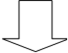 4. Описание процедур и их характеристикиТаблица 2Таблица 3 5. Схема (алгоритм) выполнения процедур 1, 2, 3Процедура 1 Приглашение заявителя для получения идентификационной карты и общегражданского паспорта гражданина Кыргызской Республики образца 2006 года6. Контроль исполнения требований административного регламентаФормы контроля  за исполнением требований административного регламента подразделяются на внутренний (текущий) контроль и внешний контроль.Внутренний (текущий) контроль за исполнением требований административного регламента осуществляется руководителем ЗУ.  	Внутренний (текущий) контроль осуществляется сотрудником ЗУ.7. Ответственность должностных лиц за нарушение требований административного регламента8. За нарушение требований административного регламента должностные лица и сотрудники ДКС МИД КР, з/у КР несут ответственность в соответствии с трудовым законодательством Кыргызской Республики.Действия или бездействие должностных лиц ДКС МИД КР, з/у КР, а также решения, принятые в ходе предоставления государственной услуги, могут быть обжалованы заявителем в порядке, установленном стандартом государственной услуги.9. В случае передачи в порядке, установленном законодательством Кыргызской Республики, государственной услуги или ее части на исполнение частным физическим и/или юридическим лицам, взаимодействие государственного учреждения, ответственного за предоставление данной государственной услуги, с соответствующими физическими и/или юридическими лицами осуществляется на основе заключаемого между ними договора. Положения договора должны соответствовать требованиям административного регламента данной государственной услуги.  	8. Заключительные положения10. Административный регламент подлежит пересмотру одновременно со стандартом данной государственной услуги, но не реже одного раза в три года.11. В случае приостановления административной процедуры, административный орган принимает административный акт о приостановлении административной процедуры, о чем уведомляет участников административной процедуры в порядке и сроки, предусмотренные Типовым положением о порядке ведения административных дел, журнала их учета, учета административных актов, утвержденным постановлением Правительства Кыргызской Республики от 26 февраля 2018 года № 110 (далее - Положение).Административный акт о приостановлении административной процедуры приостанавливает течение сроков осуществления административной процедуры и может быть принят на любом этапе административной процедуры.В случае, непринятия административного акта в течение срока административной процедуры, заявитель вправе обжаловать бездействие административного органа в вышестоящий административный орган, вышестоящему должностному лицу или в судебном порядке.Решение о прекращении административной процедуры или об отказе в удовлетворении заявления может быть обжаловано в административный орган, принявший обжалуемый административный акт, или в вышестоящий административный орган, а в последующем в судебном порядке.Административный порядок обжалования административных актов (действия/бездействие) административного органа подразумевает подачу административной жалобы в административный орган, принявший обжалуемый административный акт, или вышестоящий административный орган. Административная жалоба на действие/бездействие административного органа (должностного лица) подается лишь в вышестоящий административный орган (вышестоящему должностному лицу). При отсутствии вышестоящего административного органа (должностного лица) административная жалоба подается в суд.При подаче административной жалобы одновременно в административный орган, принявший административный акт, и в вышестоящий административный орган, административная жалоба рассматривается в вышестоящем административном органе. В этом случае административная процедура по рассмотрению административной жалобы в административном органе, принявшем административный акт, прекращается.Приложение № 1к административному регламентуСхематическая последовательность
(блок-схема) действий по предоставлению государственной услуги  «Получение идентификационной карты и общегражданского паспорта гражданина Кыргызской Республики образца 2006 года в загранучреждениях Кыргызской Республики»№Название процедурыПримечание1.Прием документов на оформление идентификационной карты и общегражданского паспорта гражданина Кыргызской Республики образца 2006 года.2.Проверка принятых документов  по учетам всех информационных систем3.Подтверждение о приеме анкеты информационной системой4.Ожидание готового документа с КР5.Приглашение заявителя6.Подпись заявителя о получении идентификационной карты и общегражданского паспорта гражданина Кыргызской Республики образца 2006 годаПроцедура №1Личное обращение заявителя об оформлении идентификационной карты и общегражданского паспорта гражданина Кыргызской Республики образца 2006 годаПроцедура №2 Прием документовНазвание процедуры и действийИсполнитель, должностное лицоПродолжительность действийДокумент, регулирующий действиеРезультат действий12345Процедура 1 Обращение гражданина Кыргызской Республики об оформлении идентификационной карты и общегражданского паспорта гражданина Кыргызской Республики образца 2006 годаПроцедура 1 Обращение гражданина Кыргызской Республики об оформлении идентификационной карты и общегражданского паспорта гражданина Кыргызской Республики образца 2006 годаПроцедура 1 Обращение гражданина Кыргызской Республики об оформлении идентификационной карты и общегражданского паспорта гражданина Кыргызской Республики образца 2006 годаПроцедура 1 Обращение гражданина Кыргызской Республики об оформлении идентификационной карты и общегражданского паспорта гражданина Кыргызской Республики образца 2006 годаПроцедура 1 Обращение гражданина Кыргызской Республики об оформлении идентификационной карты и общегражданского паспорта гражданина Кыргызской Республики образца 2006 годаДействие 1.1Личное обращение заявителя  в адрес ЗУ КР Сотрудник ЗУ Постоянно Утвержденная Инструкция                 о порядке приема, оформления, доставки,             персонификации, выдачи и учета идентификационной карты и общегражданского паспорта гражданина Кыргызской Республики образца 2006 года  -заявление о выдаче паспортаРезультат процедуры: Прием документов на оформление идентификационной карты и общегражданского паспорта гражданина Кыргызской Республики образца 2006 годаРезультат процедуры: Прием документов на оформление идентификационной карты и общегражданского паспорта гражданина Кыргызской Республики образца 2006 годаРезультат процедуры: Прием документов на оформление идентификационной карты и общегражданского паспорта гражданина Кыргызской Республики образца 2006 годаРезультат процедуры: Прием документов на оформление идентификационной карты и общегражданского паспорта гражданина Кыргызской Республики образца 2006 годаРезультат процедуры: Прием документов на оформление идентификационной карты и общегражданского паспорта гражданина Кыргызской Республики образца 2006 годаПродолжительность процедуры:- при обращении заявителя - до 5 минут.Продолжительность процедуры:- при обращении заявителя - до 5 минут.Продолжительность процедуры:- при обращении заявителя - до 5 минут.Продолжительность процедуры:- при обращении заявителя - до 5 минут.Продолжительность процедуры:- при обращении заявителя - до 5 минут.Тип данной процедуры: Административная  процедураТип данной процедуры: Административная  процедураТип данной процедуры: Административная  процедураТип данной процедуры: Административная  процедураТип данной процедуры: Административная  процедураНомер следующей процедуры: Процедура 2Номер следующей процедуры: Процедура 2Номер следующей процедуры: Процедура 2Номер следующей процедуры: Процедура 2Номер следующей процедуры: Процедура 2Способ передачи результата данной процедуры для начала следующей процедуры: Дипломатическое представительство Кыргызской Республики в иностранном государстве, осуществляющее порядок приема, оформления и доставки документов  и процедуру выдачи идентификационной карты и общегражданского паспорта гражданам Кыргызской Республики образца 2006 года, находящимся за пределами Кыргызской Республики.Способ передачи результата данной процедуры для начала следующей процедуры: Дипломатическое представительство Кыргызской Республики в иностранном государстве, осуществляющее порядок приема, оформления и доставки документов  и процедуру выдачи идентификационной карты и общегражданского паспорта гражданам Кыргызской Республики образца 2006 года, находящимся за пределами Кыргызской Республики.Способ передачи результата данной процедуры для начала следующей процедуры: Дипломатическое представительство Кыргызской Республики в иностранном государстве, осуществляющее порядок приема, оформления и доставки документов  и процедуру выдачи идентификационной карты и общегражданского паспорта гражданам Кыргызской Республики образца 2006 года, находящимся за пределами Кыргызской Республики.Способ передачи результата данной процедуры для начала следующей процедуры: Дипломатическое представительство Кыргызской Республики в иностранном государстве, осуществляющее порядок приема, оформления и доставки документов  и процедуру выдачи идентификационной карты и общегражданского паспорта гражданам Кыргызской Республики образца 2006 года, находящимся за пределами Кыргызской Республики.Способ передачи результата данной процедуры для начала следующей процедуры: Дипломатическое представительство Кыргызской Республики в иностранном государстве, осуществляющее порядок приема, оформления и доставки документов  и процедуру выдачи идентификационной карты и общегражданского паспорта гражданам Кыргызской Республики образца 2006 года, находящимся за пределами Кыргызской Республики.Процедура 2. Прием и регистрация документов (заявлений)Процедура 2. Прием и регистрация документов (заявлений)Процедура 2. Прием и регистрация документов (заявлений)Процедура 2. Прием и регистрация документов (заявлений)Процедура 2. Прием и регистрация документов (заявлений)Действие 1.1 Личное обращение заявителя Сотрудник дипломатического представительстваМаксимальный срок выполнения административного действия составляет  до 15 минут Утвержденная Инструкция                 о порядке приема, оформления, доставки,             персонификации, выдачи и учета идентификационной карты и общегражданского паспорта гражданина Кыргызской Республики образца 2006 года Получение заявления о выдаче паспорта, ф№1;-учетная карточка гражданина КР;     -паспорт гражданина КР;     -приписное свидетельство-удостоверен-ие социальной  защиты  (ИПН),  -5(пять) цветных фотографий;-квитанция об оплате на получение (обмен) пас-порта;-квитанции об оплате государственной пошлины за выдачу идентификационной карты и общегражданского паспорта гражданина Кыргызской Республики образца 2006 года; -заявление  на получение (обмен) паспорта заполненное и подписанное заявителем.Результат процедуры: Прием необходимых документов для оформления идентификационной карты и общегражданского паспорта гражданина Кыргызской Республики образца 2006 года и выдача отрывной квитанции гражданину КР, являющейся основанием для получения идентификационной карты и общегражданского паспорта гражданина Кыргызской Республики образца 2006 года.Результат процедуры: Прием необходимых документов для оформления идентификационной карты и общегражданского паспорта гражданина Кыргызской Республики образца 2006 года и выдача отрывной квитанции гражданину КР, являющейся основанием для получения идентификационной карты и общегражданского паспорта гражданина Кыргызской Республики образца 2006 года.Результат процедуры: Прием необходимых документов для оформления идентификационной карты и общегражданского паспорта гражданина Кыргызской Республики образца 2006 года и выдача отрывной квитанции гражданину КР, являющейся основанием для получения идентификационной карты и общегражданского паспорта гражданина Кыргызской Республики образца 2006 года.Результат процедуры: Прием необходимых документов для оформления идентификационной карты и общегражданского паспорта гражданина Кыргызской Республики образца 2006 года и выдача отрывной квитанции гражданину КР, являющейся основанием для получения идентификационной карты и общегражданского паспорта гражданина Кыргызской Республики образца 2006 года.Результат процедуры: Прием необходимых документов для оформления идентификационной карты и общегражданского паспорта гражданина Кыргызской Республики образца 2006 года и выдача отрывной квитанции гражданину КР, являющейся основанием для получения идентификационной карты и общегражданского паспорта гражданина Кыргызской Республики образца 2006 года.Продолжительность процедуры: Максимальный срок выполнения административного действия составляет  до 45 минутПродолжительность процедуры: Максимальный срок выполнения административного действия составляет  до 45 минутПродолжительность процедуры: Максимальный срок выполнения административного действия составляет  до 45 минутПродолжительность процедуры: Максимальный срок выполнения административного действия составляет  до 45 минутПродолжительность процедуры: Максимальный срок выполнения административного действия составляет  до 45 минутПроцедура 4. В сроки,  указанные  в  отрывной  квитанции,  гражданин лично обращается к месту выдачи (обмена) идентификационной карты и общегражданского паспорта гражданина Кыргызской Республики образца 2006 года за его получением.Процедура 4. В сроки,  указанные  в  отрывной  квитанции,  гражданин лично обращается к месту выдачи (обмена) идентификационной карты и общегражданского паспорта гражданина Кыргызской Республики образца 2006 года за его получением.Процедура 4. В сроки,  указанные  в  отрывной  квитанции,  гражданин лично обращается к месту выдачи (обмена) идентификационной карты и общегражданского паспорта гражданина Кыргызской Республики образца 2006 года за его получением.Процедура 4. В сроки,  указанные  в  отрывной  квитанции,  гражданин лично обращается к месту выдачи (обмена) идентификационной карты и общегражданского паспорта гражданина Кыргызской Республики образца 2006 года за его получением.Процедура 4. В сроки,  указанные  в  отрывной  квитанции,  гражданин лично обращается к месту выдачи (обмена) идентификационной карты и общегражданского паспорта гражданина Кыргызской Республики образца 2006 года за его получением.Действие 1.Личное обращение гражданина КР за получением идентификационной карты и общегражданского паспорта гражданина Кыргызской Республики образца 2006 года.Сотрудник дипломатического представительстваМаксимальный срок выполнения административного действия составляет от 1,5 до 2 месяцев в зависимости от расположения ЗУУтвержденная Инструкция                 о порядке приема, оформления, доставки,             персонификации, выдачи и учета идентификационной карты и общегражданского паспорта гражданина Кыргызской Республики образца 2006 года. -проставление в отрывной квитанции личной подписи заявителя о получении идентификационной карты и общегражданского паспорта гражданина Кыргызской Республики образца 2006 года;выдача идентификационной карты и общегражданского паспорта гражданина Кыргызской Республики образца 2006 года.Результат процедуры: Выдача готового документаРезультат процедуры: Выдача готового документаРезультат процедуры: Выдача готового документаРезультат процедуры: Выдача готового документаРезультат процедуры: Выдача готового документаПродолжительность процедуры:  Максимальный срок выполнения административного действия составляет до 15 минут.Продолжительность процедуры:  Максимальный срок выполнения административного действия составляет до 15 минут.Продолжительность процедуры:  Максимальный срок выполнения административного действия составляет до 15 минут.Продолжительность процедуры:  Максимальный срок выполнения административного действия составляет до 15 минут.Продолжительность процедуры:  Максимальный срок выполнения административного действия составляет до 15 минут.Тип данной процедуры: Специальная процедураТип данной процедуры: Специальная процедураТип данной процедуры: Специальная процедураТип данной процедуры: Специальная процедураТип данной процедуры: Специальная процедураНазвание параметра услугиЧисловые данные1. Число процедур, всего:в том числе:- административных процедур;- организационно-управленческих процедур;- вспомогательных процедур;- специальных процедур 411112. Общая продолжительность процедур (минуты, часы, дни)65 минут 4. Число документов, запрашиваемых у потребителя 85. Число сторонних организаций, участвующих в производстве услуги, всего:в том числе:- во внутриведомственном взаимодействии; 116. Число лиц, участвующих в производстве услуги17. Число документов, регулирующих производство услуги2Личное обращение заявителя об оформлении идентификационной карты и общегражданского паспорта гражданина Кыргызской Республики образца 2006 года Оформление документовЛичное обращение заявителя об оформлении идентификационной карты и общегражданского паспорта гражданина Кыргызской Республики образца 2006 года Оформление документов